Publicado en Valencia el 19/05/2023 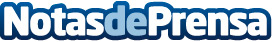 La paella es un plato equilibrado para deportistas según Original PaellaLa empresa valenciana www.originalpaella.es ha cocinado para el evento global IRONMAN en L’ Alcudia en la isla de Mallorca, donde han repartido paella para más de 3.500 deportistas, por este motivo ha querido analizar porque un plato de paella recién hecho es un alimento equilibrado y sano para reponer las fuerzas de esta exigente prueba físicaDatos de contacto:Javier626039827Nota de prensa publicada en: https://www.notasdeprensa.es/la-paella-es-un-plato-equilibrado-para Categorias: Nutrición Gastronomía Valencia Eventos Otros deportes Fitness Bienestar http://www.notasdeprensa.es